Tisztelt Közgyűlés!Hajdú-Bihar Vármegye Önkormányzata hazai uniós forrásból megvalósuló projektjeinek állásáról, legutóbb a 2023 februárjában megtartott ülés alkalmával kapott a közgyűlés tájékoztatást a Hajdú-Bihar Vármegyei Önkormányzati Hivatal 2022. évi tevékenységéről szóló beszámoló keretében. A 2023-as év első félévi időszakában a vármegyei projektek előrehaladásáról a következő tájékoztatást adom:Projektek bemutatásaMegvalósítás alatt álló projektek:Terület- és Településfejlesztési Operatív Program:Terület- és Településfejlesztési Operatív Program Plusz:Emberi Erőforrás Fejlesztési Operatív Program:2023. évben fenntartási időszak alatt álló projekt:Környezeti és Energiahatékonysági Operatív Program:2018. évben megtörtént a záró szakmai beszámoló és záró kifizetési kérelem benyújtása, mely dokumentumokat az Irányító Hatóság 2019 májusában fogadta el. A fenntartási időszakban évente egy alkalommal ülésezik a Hajdú-Bihar Megyei Éghajlatváltozási Platform, amely ülés tervezetten 2023. negyedik negyedévében kerül lebonyolításra. A 4. számú projekt fenntartási jelentés 2022.05.23. napon benyújtásra és ugyanazon a napon elfogadásra is került. II. A projektek előrehaladásának bemutatása a beszámolási időszakbanTOP-5.1.1-15-HB1-2016-00001 azonosítószámú „Hajdú-Bihar Megyei foglalkoztatási megállapodás, foglalkoztatási-gazdaságfejlesztési együttműködés” A költségnövekmény elbírálását megelőzően hatályos támogatási szerződés értelmében a projekt fizikai befejezésének határideje 2022. március 31. volt, ezt követően támogatott tevékenységre nem került sor az adott évben. A projekt az alábbi eredményességmérési keretre vonatkozó indikátor teljesülését érte el 2022. december 31. napig:A vállalt 1 259 fő helyett 1 650 fő bevonása (a teljes létszám 131 %-a) történt meg a következők szerint:munkaerőpiaci szolgáltatásban 1 646 fő részesült (közülük 165 fő csak szolgáltatásban, támogatási programelemben nem),legfeljebb 8+4 havi 70%-os foglalkoztatás bővítését szolgáló támogatás 76 fő,legfeljebb 90 napos 100%-os bérköltség támogatás 546 fő,legfeljebb 8+4 havi 100%-os bérköltség támogatás 795 fő,lakhatási támogatás 4 fő,vállalkozóvá válás támogatás 27 fő,képzési támogatás keresetpótló juttatással 59 fő részére került megállapításra.Az Irányító Hatóság jelzése alapján lehetőség adódott többletköltség kérelem benyújtására a 2022. év második felében, mivel a projekt fő tevékenységeként megjelenő célcsoport támogatásaira felhasznált bértámogatás (bér és járulék) biztosítására jelentősen megnövekedett az igény és a munkaerőpiacon előre nem látható problémák jelentek meg. Hajdú-Bihar Vármegye Önkormányzata a 2022.12.05. napon megküldött többletköltség kérelmében azzal a kéréssel fordult az Irányító Hatósághoz, hogy a 272/2014. (XI. 5.) Korm. rendelet 87. § (1) bekezdés c) pontja alapján támogassa a TOP-5.1.1-15-HB1-2016-00001 azonosító számú projekt 600 000 000 Ft összegű költségnövekményére vonatkozó kérelmét, mely által a projekt összköltsége 2 235 000 000 Ft összegre módosul. A kérelem a Magyar Közlöny 2022.12.15. napi 207. számában megjelent 1629/2022. (XII. 15.) Korm. határozattal elfogadásra került. A konzorciumvezető 2023. január 19-én benyújtotta támogatási szerződés módosítására irányuló kérelmét, amely 2023. február 22-én elfogadásra került, a támogatási szerződés módosítás pedig 2023. február 27. napon hatályba lépett. Az igényelt összeg felhasználása tekintetében 
2023. október 31. napig került meghosszabbításra a projekt. A célcsoport támogatása túlnyomó részt a legfeljebb 8+4 hónapra adható 100%-os intenzitású bérköltség támogatás keretében került tervezésre, a program tervezett fizikai befejezéséhez igazodva rövidebb időtartammal, 4+2 hónapra. A többletforrás bevonás hatására megvalósuló többlettevékenységekkel az indikátor vállalás az alábbiak szerint módosul:A hatályos támogatási szerződésben ,,A foglalkoztatási paktumok keretében munkaerőpiaci programokban résztvevők száma” (PO25 indikátor) a forrásemeléssel igényelt összeg hatására 1 259 főről 1 752 főre emelkedik. A foglalkoztatási paktumok keretében álláshoz jutók száma (PR25 indikátor) – figyelembe véve a programba vontak számát – a program fizikai zárásának napjáig arányosan 13 főről 18 főre, a projektfenntartási időszak végére arányosan 63 főről 87 főre változik.A foglalkoztatási paktumok keretében álláshoz jutók közül a támogatás után hat hónappal állással rendelkezők száma (PR26 indikátor) – figyelembe véve a programba vontak számát – a program fizikai zárásának napjáig arányosan 3 főről 4 főre, a projektfenntartási időszak végére arányosan 13 főről 18 főre módosul.A Hajdú-Bihar Vármegyei Kormányhivatal Foglalkoztatási, Foglalkoztatás-felügyeleti és Munkavédelmi Főosztály 2023. március 22. és 2023. március 23. napon megküldte a támogatás indító levelét, amelynek értelmében 2023. március 27. naptól legfeljebb 8+4 havi 100%-os bérköltség támogatás konstrukció 4+2 havi 100%-os formában adható. Figyelemmel a projekt 2023. október 31. napi zárására, a Főosztály az igényelhető konstrukciót 2023. április 28. napot követően 2+1 havi 50%-os bérköltség támogatás formájában határozta meg (amennyiben a támogatás iránti kérelem április 28-ig ugyan beérkezett, de a támogatott foglalkoztatás 2023. május 1. napjával történő indulása nem volt biztosított, a legfeljebb 8+4 havi 100%-os bérköltség támogatás konstrukció 2+1 havi 100%-os formában volt adható). Hajdú-Bihar Vármegye Önkormányzata és a Főosztály a támogatás sikeres kihelyezése érdekében folytatott egyeztetéseit követően, 2023. május 25-től munkatapasztalat-szerzés céljából legfeljebb 90 napra nyújtható 100 %-os bérköltség támogatás igényelhető.2023. március 27-től, vagyis a támogatások megindításának kezdetétől 2023. június 16. napig mindösszesen 670 db kérelem került benyújtásra, amelyből 563 db megfelelt vagy várhatóan jóváhagyásra kerül. A célcsoport támogatására rendelkezésre álló 518 197 800,- Ft-ból 397 főre 357,1 millió Ft került lekötésre és megközelítőleg 175 millió Ft a forrásigénye a beérkezett, de még elbírálásra váró kérelmeknek (2023. június 16-án a felhasználható szabad keret összege 161,3 millió Ft). A TOP-5.1.1 paktum keretében elérhető támogatásokról a paktumiroda munkatársai folyamatosan tájékoztatták a vállalkozókat, polgármestereket elektronikus és telefonos megkeresések, illetve személyes találkozások formájában, valamint a TOP-5.1.2-16 helyi paktumirodák munkatársainak közreműködését is kérték a támogatások munkáltatók részére történő kiajánlásában. Tájékoztató anyagok kerültek feltöltésre Hajdú-Bihar Vármegye Önkormányzatának honlapjain (hbmo.hu, hbmpaktum.hu), valamint számos Facebook poszt is készült a minél szélesebb körű nyilvánosság biztosítása érdekében. Munkatársaink több rendezvényen is (pl.: Debreceni Egyetem Állásbörze és Karriernap) megjelentek, hogy a munkáltatókat tájékoztassák a lehetőségekről. A 2022. június 24-én benyújtott 14. sz. projekt záró szakmai beszámoló a Magyar Államkincstár által átminősítésre került időközi szakmai beszámolóvá. Ez alkalommal a konzorciumi partnerek beszámolója mellett a kötelező nyilvánosság biztosítás minden elemének megvalósítását igazoló dokumentáció is benyújtásra került. A 14. számú szakmai beszámoló jóváhagyása 2023.04.18. napon megtörtént.A projekt hosszabbítására tekintettel további két mérföldkő került tervezésre – a pályázati felhívás előírása szerint hat havonként minimum egy mérföldkő az elvárás. Így 2022.09.30. és 2022.12.31. nappal betervezésre kerül a 15. és a 16. mérföldkő, amely időszak alatt kizárólag a projekt többletköltség kérelemének előkészítése zajlott. A mérföldkövekhez tartozó szakmai beszámolók benyújtása és elfogadása is megtörtént.A 2023.01.01 - 2023.04.30. közötti időszak, vagyis a 17. számú mérföldkő szakmai beszámolója 2023. május 15. napon benyújtásra került, amely valamennyi konzorciumi tag beszámolóját is magában foglalta. A költségnövekményt tartalmazó, 26. sz. módosítási kérelemhez kapcsolódó támogatási szerződés módosítás 2023.02.27. napi hatályba lépését követően Hajdú-Bihar Vármegye Önkormányzata és Hajdú-Bihar Vármegyei Kormányhivatal által is összeállításra került a likviditási terv, melyek jóváhagyását követően 2023.03.14. napon benyújtásra kerültek az előleg igénylések. Az előlegek jóváhagyása és kifizetése is megtörtént a Magyar Államkincstár által.TOP-5.1.2-16-HB1-2017-00001 azonosító számú „Foglalkoztatási együttműködések a Sárréti paktumterületen”TOP-5.1.2-16-HB1-2017-00002 azonosító számú „Foglalkoztatási partnerség a Berettyóújfalui és a Derecskei járásban”TOP-5.1.2-16-HB1-2017-00003 azonosító számú „Foglalkoztatási együttműködések a Dél-Nyírségi paktumterületen”TOP-5.1.2-16-HB1-2017-00004 azonosító számú „Észak-Hajdúsági foglalkoztatási együttműködés”A helyi paktumoknak szorosan illeszkedniük kell a vármegyei paktumhoz, illetőleg a vármegyei ITP-ben vállalt 2 666 fő munkaerő-piaci szolgáltatásba történő bevonásának teljesítése csak a vármegyei és a helyi paktumok együttműködésében valósulhat meg. A „Foglalkoztatási együttműködések a Sárréti paktumterületen” című projekt záró helyszíni ellenőrzése megtörtént 2022. július 12-13. napokon, továbbá a záró kifizetési igényléshez és záró szakmai beszámolóhoz kapcsolódó hiánypótlások elbírálása folyamatban van. „A Foglalkoztatási együttműködések a Dél-Nyírségi paktumterületen” c. projekt kapcsán a záró szakmai beszámoló és záró kifizetési kérelemhez kapcsolódó hiánypótlások benyújtása folyamatban van.A „Foglalkoztatási partnerség a Berettyóújfalui és a Derecskei járásban” című projekt esetében a záró szakmai beszámoló és záró kifizetési kérelemhez kapcsolódó hiánypótlások benyújtása folyamatban van.Az „Észak-Hajdúsági foglalkoztatási együttműködések” című projekt esetében is a záró szakmai beszámoló és a záró kifizetési kérelem elbírálása folyamatban van.Valamennyi projekt megvalósítása során folyamatosan nyomon követtük az indikátor értékek teljesülését annak érdekében, hogy amennyiben szükséges, segítsük növelni az elérendő indikátor célértéket. Továbbá szakmai segítséget nyújtottunk a szakmai megvalósításban és projekt menedzsmentben közreműködő kollégáknak.TOP-1.2.1-15-HB1-2016-00020 azonosító számú, „Magyar Szürkék Útja - kulturális tematikus útvonal Hajdú-Bihar megyében”A Hajdú-Bihar Vármegye Önkormányzata vezetésével megvalósuló 8 konzorciumi partnert számláló projekt fizikai előrehaladása konzorciumi tag települések tekintetében a következő.Hajdúnánás, Balmazújváros, Nádudvar, Hajdúszoboszló, Hajdúböszörmény Város és Nagyhegyes Község Önkormányzata esetén a projektben vállalt építési tevékenységek befejeződtek, a pénzügyi elszámolásuk megtörtént. A kiállító terek berendezése és használatbavétele, az egyéb létesítmények üzembe helyezése megtörtént, a látogatók számára elérhetővé vált minden településen, kivéve Hajdúböszörményt. Ebben az esetben a kiállító terek berendezése folyamatban van, azok megvalósulása a nyár folyamán várható.A Hortobágy Község Önkormányzata által vállalt Víziszínpad felújítása (szabadtéri színpad és lelátó felújítása és átalakítása) építési projektelemhez kapcsolódó közbeszerzési eljárás lefolytatásra került, mely eredményeként 2023.04.14. napon aláírásra került az építési kivitelezési szerződés. A munkaterület átadás-átvétele megtörtént, az építési munkálatok megkezdődtek, a várható befejezés augusztus hónapra tehető.   Hajdú-Bihar Vármegye Önkormányzata látja el a projektmenedzsment feladatokat, melyek között megjelenik a megvalósítás során bekövetkezett változások bejelentése is. 
2023. első félévében két módosítási kérelem került benyújtásra és elfogadása a Közreműködő Szervezet által. A konzorciumvezető lebonyolítja a közbeszerzéseket, igény esetén a konzorciumi partnerek részére is, végzi a kötelezően megvalósítandó kommunikációs tevékenységeket és egyéb, a szakmai megvalósításhoz kapcsolódó, a teljes projektre vonatkozó tevékenységeket. Hajdú-Bihar Vármegye Önkormányzata bonyolítja le a konzorciumi tagok részére az építésekhez kapcsolódó műszaki ellenőri tevékenységek biztosítását. A szerződések előzményeként a piaci ár igazolását, a szerződéskötését és a teljesítésigazolások dokumentálását is a konzorciumvezető végzi. 2023. első félévében Hortobágy Község Önkormányzata részére került kiválasztásra a műszaki ellenőr a Víziszínpad felújítás projekteleme kapcsán. A megbízási szerződés 2023. január 31-én került aláírásra.A vármegyei önkormányzat által vállalt applikációfejlesztés lezárult, az applikáció átadás-átvétele megtörtént. Az applikáció publikus üzembehelyezése folyamatban van, az ehhez kapcsolódó játékokkal szerezhető pontokért járó ajándéktárgyak beszerzése megtörtént. Az éles üzembe helyezést követően nyilvánosan elérhetővé válik az applikáció, mobil eszközökre lehet telepíteni mind a Google Play, mind az App Store áruházból. A mobil eszközökön és terminálokon egyaránt futtatható alkalmazás az Oxenweg projekt megismerését, népszerűsítését és a látogatószám növelését szolgálja.A projektet bemutató 20 oldalas imázs kiadvány összeállításra került, a nyomdai tevékenység közbeszerzési eljárása lezajlott, eredményeként 2023. június 7-én aláírásra került a vállalkozási szerződés. A kiadvány 12 000 példányban kerül előállításra, mellyel szintén a projekt eredményinek megismertetése, a turisztikai vonzerővé tétele a cél.A marketingtevékenységek között megjelenő tájékoztató táblák (8 db) elkészítésére irányuló közbeszerzés nem volt eredményes, így az ismételten kiírásra kerül. Ezzel egyidejűleg szóróanyagok (plakát, szórólap, nyomtatott hirdetések) beszerzése is tervezésre került. A közbeszerzés előkészítés alatt áll.A vármegyei önkormányzat önálló projektrészeként megjelenik a rendezvénytechnikai eszközök beszerzése. Az első közbeszerzési eljárás 2022. első félévben lefolytatásra került, mely eredményeként a LED fal és a vizuáltechnikai eszközök tekintetében megkötésre kerültek az adásvételi szerződések. A második közbeszerzési eljárás is eredményesen zárult, így a fény- és hangtechnikai eszközök, valamint a színpad beszerzése tekintetében is létrejöttek az adásvételi szerződések. Az eszközök átadás-átvétele 2022. év végén hiánytalanul megtörtént.További eszközök beszerzése vált szükségessé, az eddigiek mellett mobiliák beszerzése került tervezésre a rendezvények technikai támogatásaként (rendezvénypad garnitúra, rendezvénysátor, szék, székszállító kocsi, padszállító kocsi). Valamint a LED fal hatékonyabb használatához szükséges egy LED fal tartószerkezet megvásárlása. A változásokat tartalmazó módosítási kérelem benyújtásra került a Magyar Államkincstár részére, mely elfogadásra is került. Az eszközök beszerzésére irányuló közbeszerzési eljárás folyamatban van.A 2. mérföldkő elérés dátuma a hatályos támogatási szerződés szerint 2023.04.30. volt. A kivitelezésre vonatkozó közbeszerzési eljárások lefolytatását foglalja magában ez a mérföldkő, ami Hortobágy Község Önkormányzata esetén is megvalósításra került, azzal, hogy 2023.04.14. napon aláírásra került az építési kivitelezési szerződés. A 2. mérföldkőhöz tartozó szakmai beszámoló 2023.05.15. napon benyújtásra került.A projekt fizikai befejezési határideje a jelenleg hatályos támogatási szerződés szerint 
2023. november 30., mely időpontra előreláthatólag a projekt keretében vállalt valamennyi tevékenység megvalósul.TOP-1.5.1-20-2020-00013 azonosító számú, „A 2021-27 tervezési időszak stratégiai és projektszintű előkészítése Hajdú-Bihar Megyében”A projekt megvalósítási időszakának 2023. november 30. napjára történő meghosszabbítására került sor 2023 áprilisában. A 2020. és 2021. évben elkészült stratégiai dokumentumokat követően a „Hajdú-Bihar megye Integrált Területi Programja 2021-2027” dokumentum 1. számú módosítását 2022.05.27. napján fogadta el a közgyűlés. A TOP Plusz Operatív Programot az Európai Bizottság 2022. december 22. napján fogadta el, így a felhívás szerinti teljesítéshez kapcsolódó végleges változat elkészítése két ütemben valósul meg 2023. I. és tervezetten II-III. negyedévében. A közgyűlés 13/2023. (III. 31.) határozatával fogadta el a „Hajdú-Bihar megye Integrált Területi Programja 2021-2027.” című dokumentum 2. számú módosítását, amely végleges dokumentumnak tekinthető. Ezt követően a Kormány 1196/2023. (V. 15.) Korm. határozatával elfogadta Hajdú-Bihar Vármegye Integrált Területi Programját. A környezeti hatástanulmányok készíttetésére vonatkozó közbeszerzési eljárás lezárásához szükséges, a Miniszterelnökség részéről kiadásra kerülő záró tanúsítványhoz kapcsolódó dokumentációk a 2022. december 13. napján megtartott Bíráló Bizottsági ülést követően a Miniszterelnökség részére megküldésre kerültek. Az eredményes közbeszerzési eljárás lefolytatását követően 2023 februárjában megkötésre került vállalkozási szerződések hatályba lépésétől számított maximum 3 hónap szükséges a tanulmányok elkészítésére. A környezeti hatástanulmányok határidőben elkészültek és teljesültek a vállalkozási szerződésben vállalt tevékenységek. TOP-5.3.2-17-HB1-2018-0001 „Hajdú hagyományok nyomában”Hajdú-Bihar Vármegye Önkormányzata 2018. június 29-én nyújtott be támogatási kérelmet a TOP-5.3.2.-17 „Megyei identitás erősítése” c. felhívásra. A projektet a Hajdú-Bihar Vármegyei Fejlesztési Ügynökség Nonprofit Kft.-vel konzorciumban valósítja meg. A projekt költségvetése 919 000 000 Ft.2022. december 13-án a 272/2014. (XI. 5.) Korm. rendelet 87. § (1) bekezdés c) pontja alapján költségnövekményre vonatkozó kérelmet nyújtottunk be bruttó 312 000 000 Ft összegben. A módosítás egyben a projekt megvalósítási idejének meghosszabbítását is magába foglalja. Az alátámasztás elfogadása és a szerződésmódosítás folyamatban van.A projekt megvalósításának időtartama 2019. január 1. –2023. március 31. időpontról a 
2023. 05. 19-én elfogadott módosítási igényünk alapján 2019. január 1 - 2023.november 30-ra módosult. A programokon, tevékenységeken résztvevők száma 2023.05.30-ig 66 456 fő. A projektben vállalt tevékenységek:AGÓRA tudományos élményprogramokAz Agóra Tudományos Élményközpont programjait a vármegyéből bárki díjmentesen látogathatja egy alkalommal, ennek egyetlen feltétele, hogy bejelentkezzen a https://www.agoradebrecen.hu/bejelentkezes/ link alatt. Az ingyenes látogatás lehetősége a rendelkezésre álló keret függvényében eredetileg 2022. június 30-ig állt fenn, azonban a rendkívül sikeres programra tekintettel a vármegyei önkormányzat 2023. szeptember 30-ig meghosszabbította és 19 000 főre emelte a létszámkeretet.2021 májusától – 2023 májusáig 16 934 fő ingyenesen látogatta a programokat.Színház – színházi programok megvalósításaA színházi előadások folytatódtak 2023-ban is. Programsorozatunkkal egy értékes közösségi élményt biztosítva közel vittük és visszük a lakossághoz a színházakat. Színházi programjainkon összesen 10 060 fő vett részt.Középkori magyar szablya készítése2021-ben elkészültek a középkori magyar szablyák, melyek átadása folyamatos. A szablyákat magánszemélyek és szervezetek vették át a vármegyei hagyományok feltárásáért, megőrzéséért, átörökítéséért és megyénk fejlődéséért végzett, elhivatott tevékenység elismeréseként. Interaktív vándorkiállítás2023-ban még nem kerül sor ezzel kapcsolatos tevékenységre.Hajdú-Bihar Megye Puzzle 2022. évben elkészült Hajdú-Bihar vármegye alapterületéhez igazodó, a megyében található valamennyi település nevét, és a települések közigazgatási területét ábrázoló grafikát tartalmazó minőségi anyagú és kivitelezésű puzzle. A játék alkalmas a vármegye településeinek és az egész vármegye területének megismerésére, ezáltal identitáserősítő, hagyományőrző értéket közvetít, továbbá közösségi élményt nyújt. A 350 db puzzle magánszemélyek és szervezetek részére kerül átadásra.Kiadványok2022-ben elkészültek a Reformátusok Hajdú-Bihar megyében (8 000 db), Görögkatolikusok Hajdú-Bihar megyében (4 000 db), Római katolikusok Hajdú-Bihar megyében (4 000 db) és Hajdú-Bihar Megye Legendáriuma (2 000 db) elnevezésű kiadványok.A Legendárium a nagy érdeklődésre tekintettel 2023-ban 2000 db példányban újra nyomásra kerül. Rendezvények„A hajdú hagyományok nyomában” elnevezésű rendezvénysorozatot, a vármegye különböző településein, 2022-ben 13 helyszínen (Kaba, Sárrétudvari, Hajdúszoboszló, Debrecen, Hajdúböszörmény, Hajdúdorog, Hosszúpályi, Hajdúnánás, Komádi, Nyíradony, Nádudvar, Fülöp és Derecske), 2023-ban 2 helyszínen (Berettyóújfalu, Vámospércs) rendeztük meg. A rendezvények többsége hétvégén, szabadtéren valósult meg. A hagyományőrző programok és a népi kultúra bemutatása, ismertetése mellett fontos célunk volt, hogy a családok, közösségek - életkortól függetlenül – megtalálják a számukra leginkább tetsző programelemeket. Így alkalmat teremtettünk egy közösségi találkozóhoz, a tartalmas és vidám együttlétre. A színes programok között megtalálhatók voltak: pásztor viselet bemutató; néptánc bemutató; helyi civil közösségek bemutatói; hagyományőrző együttesek programjai; népi kézműves játszóház; interaktív, zenés gyermekprogramok; népi gyermekjátékok; főzőversenyek; stb. A programokon kb. 30 000 fő vett részt.8 helyszín esetében kerékpáros település-kerülő rendezvény megvalósítását is vállaltuk. Ezen alkalmakon láthatósági mellények kiosztására is sor került. Fényfestés, zeneszerzés Idén elkészült a vármegye 10 településének 1-1 ikonikus épületére szerkesztett 3D animációs 8 perces kisfilm, zenei aláfestéssel. A film Hajdú-Bihar vármegye motívumait, természeti kincseit, a pásztorélet szépségeit mutatja be, a cél az épület adottságainak kiemelése elsősorban nonfiguratív elemekkel. A filmek vetítése kiegészítő programelemekkel (tűzzsonglőr produkciók, sztárfellépők előadásai, táncbemutatók stb.) elkezdődött. 2023. június 17-ig megvalósultak a programok a következő helyszíneken: Hosszúpályi, Berettyóújfalu, Hajdúnánás, Hajdúhadház, Hajdúszoboszló, Hajdúböszörmény. További tervezett helyszínek: Nádudvar, Biharkeresztes, Nyíradony, Püspökladány, Hajdúsámson.  A forrásemeléssel a projekt tevékenységei az alábbiakkal bővültek: Családi és gyermeknapok, hagyományőrző napok Folytatjuk a nagysikerű közösségi programjainkat, ahol a helyi hagyományok megismerése mellett bemutatkoznak a vármegye civil szervezetei, lehetőség nyílik a kapcsolatépítésre, a közös szabadidőeltöltésre. 2023 november 30-ig legalább 20 családi napot, 10 db gyermeknapot, 2 db néptáncfesztivált és 2 db romanapot kívánunk megszervezni. A programok megvalósítása folyamatban van, júliusig 3 családi napot, 1 roma napot, 1 néptáncfesztivált és 10 gyermeknapot szervezünk.  Helyi kulturális és természeti örökség megismertetése, közösségi, szemléletformáló előadás; szabadidős programokAz ismeretterjesztő előadások tematikái az alábbiak: érzékenyítés, kortárssegítés, EQ fejlesztés, bűnmegelőzés, prevenció, digitális készségfejlesztés, internet biztonság, adatvédelem, életvezetés, jövő tervezés, aktív állampolgári részvétel, helyi természeti értékeink bemutatása; rendhagyó irodalomóra, zene hagyományőrzés, egészségügy, ünnepeink témakör; 
november 30-ig összesen 60 előadást terveztünk, melyből:Endrei Judit „Korhatártalanul” - szemléletformáló, interaktív előadását 7 helyszínen 516 fő tekintette meg. Digitális készségfejlesztés, internetbiztonság, adatvédelem című képesség-, és készségfejlesztésre irányuló ismeretterjesztő interaktív előadáson 5 helyszínen 89 fő vett részt.Bűnmegelőzés, prevenció című képesség-, és készségfejlesztésre irányuló ismeretterjesztő interaktív előadás 4 helyszínen 191 fő részvételével valósult meg.Gyermek interaktív zenés programok, népmesemondás, mesefeldolgozás bábok készítésévelGyermekek részére népzenei alapokon nyugvó interaktív gyermekkoncertek, vármegyei legendák és népmesék feldolgozása, bábkészítés és kézműves foglalkozások.A Sokszínvirág együttes programját eddig 17 helyszínen 850 fő tekintette megNépmesefeldolgozással 29 helyszínen jártak népmesemondóink, ahol 870 fő vett részt. Népzenei, néptánc előadóestek, táncházprogramok Helyi népzenei és néptáncegyüttesek bemutatkozása, előadása; helyi néptáncok tanítása és bemutatása. 2023 november 30-ig összesen 70 db programot tervezünk.Tordai Zoltán és zenekara előadását már 10 településen 1146 fő élvezhette.Liszter Sándor fergeteges folklór műsorát 15 helyszínen tekinthetik megTáncházakat a vármegye 10 településén, helyszínenként 3 alkalommal tartunk a Debreceni Népi Együttes vezető oktatóinak közreműködésével. A táncosok a 3. alkalommal bemutatják a tanult hajdúsági táncokat. Filmvetítések (elsősorban magyar klasszikus alkotások) bemutatásaMagyar filmek bemutatása: kötelező irodalmi feldolgozások pl. Sátántangó, A tanú, Bizalom, Az én XX. századom; Szindbád; Az ötödik pecsét stb.  Elsősorban azokon a településeken, ahol nincs egyéb filmvetítésre lehetőség. A vetítésekhez az eszközeink rendelkezésre állnak. Vármegyei identitást erősítő gyermek táborok A vármegye különböző településein 16 alkalommal, alkalmanként 20 fő részvételével, valamint 1 db felnőtt alkotótábort szervezünk a Hortobágyon. A táborok megvalósítása 2023 júniusában megkezdődött. A ,,Hajdú-Bihar Vármegyei népismereti táborok” célja ismeretterjesztés és identitásnövelés központba helyezése, különös tekintettel az adott helyszínen meglévő értékek és hagyományok megismertetésére. Pásztortüzek a Hortobágyon -Kihajtástól behajtásig kiadvány kiadása, nyomtatása 3000 db példányban A könyv segítségével ellátogathatunk a pásztorok, természetvédők közös világába, a Hortobágyi Nemzeti Parkba. A könyvet Dr. Aradi Csaba írta, aki a nyolcvanezer hektáros Hortobágyi Nemzeti Park tevékenységének irányítása mellett elsősorban a vizes élőhelyek rekonstrukcióját tekintette és tekinti fő feladatának. EszközbeszerzésA következő eszközök beszerzése folyamatban van: Fényképezőkép tükör nélküli, 24 MP; 70-350 mm objektív; 1 db kameramikrofon, 1 db képkeverő, 1 db 19"-os monitor képkeverőhöz, szállító konténer képkeverőhöz és monitorhoz; prezentációs monitor szett; notebook Intel 17; jelkezelő szett 2 db HD tandars konverter; Disc rögzítő 1 db; Színpadfedés 8*6 fm 1 db; motoros emelők 4 db, láncos; hibrid mozgófejes lámpa 4 db; szállítókonténer 4 db; Hibrid mozgófejes lámpa függesztő torony 2 db; Függesztő toronyhoz híd elem adapter 2 db; Függesztő toronyhoz híd elem 2 db; könnyű fényállvány 4 db. TOP-5.3.2-17-HB1-2021-00002 „Együtt, közösségben Hajdú-Biharban”A pályázatot 2021. december 14-én nyújtottuk be, mely 2022.02.17-én támogatásban részesült. A projekt összköltsége bruttó 100 000 000 Ft, mely az összes elszámolható költség 100 %-a.A projekt megvalósításának időtartama 2019. január 1. –2023. március 31. időpontról a 
2023. 05. 19-én elfogadott módosítási igényünk alapján 2019. január 1.- 2023.november 30-ra módosult. A projekt célja a felhívás céljaival összhangban a közösségi, szabadidős programok, kulturális és természeti örökség megismertetésére, megőrzésére irányuló helyi/térségi/vármegyei közösségi programok, hagyományalapú tudás erősítésére épülő programok megvalósítása, melyek által fejlődik a közösség egymás iránti felelősségtudata.Várható részvétel: 1400 fő. Tevékenységek:Alkotótáborok 2022. évet követően 2023-ban még nem került sor alkotótáborok lebonyolítására.Vándorkiállítás Az alkotótáborokban készített alkotásokból válogatás készült, mely vándorkiállítás formájában bemutatásra kerül a vármegye különböző településein.Helyszín: Hajdú-Bihar vármegye 10 települése (Álmosd, Szentpéterszeg, Konyár, Sáránd, Berettyóújfalu, Nádudvar, Hajdúnánás, Kaba, Hajdúszoboszló, Hajdúböszörmény). A kiállítások egy része 2023-ban valósul meg.RajzpályázatHajdú-Bihar Vármegye Önkormányzata a projekt megvalósítása során rajzpályázatot szervezett a 6-14 éves korosztály számára, melyben a helyi értékek megismerését, a hagyományok felelevenítését, a vármegyei identitás erősítését helyezte az alkotások középpontjába. A rajzpályázat meghirdetése online módon történt a megyében működő általános iskolák, valamint a 6 osztályos gimnáziumi képzést nyújtó középiskolák közreműködésével. A vegyes technikával készült alkotások témája: a lakóhely, szűkebb környezet szépségeinek, értékeinek bemutatása a tanulók által. Az I-III. helyezettek, valamint a különdíjjal elismert tanulók jutalomban részesültek. A díjazott alkotásokat 2023 első negyedévében, a vármegye több helyszínén, kiállításokon láthatta a közönség. Az alkotásokból digitális fotókönyv készül.KiadványA Hajdú-Bihar vármegye képekben című kiadványban tematikusan összegyűjtve, rendszerezve bemutatásra kerülnek azok az elemek, melyek a megyére jellemző szellemi, anyagi, természeti vagy közösségi értékkel rendelkeznek. A kiadvány egy hiánypótló összegzés, mely a helyi értékek alaposabb megismerését teszi lehetővé. A kiadványt a vármegye lakosaihoz juttatjuk el. Darabszám: 4 000 db magyar nyelvű, 500 db angol nyelvű. A kapcsolódó közbeszerzési eljárás eredményesen lezárult, a szerződések megkötésre kerültek, a kiadványok jelenleg nyomdai előkészítés alatt állnak.Családi nap, hagyományőrző nap A projekt költségvetésében megtakarítás keletkezett, melyből közösségi programokat kívánunk megvalósítani. Hagyományőrző rendezvények megvalósítása helyi közösségek bevonásával, a vármegye legalább 2 településén. A programok valamennyi generáció számára értéket közvetítenek, kulturális élményt nyújtanak, melynek eredményeként fejlődik a közösség egymás iránti felelősségtudata, a közösséghez való tartozás érzése.Emlékérmék készítéseA projekt megvalósítása során emlékérmék adományozását tervezzük, melyek a közösségi, térségi identitás, a településhez, térséghez kötődés erősítésének jelképei. Az emlékérmék grafikái a vármegye egy-egy ikonikus épületét, a pásztorkultúra remekeit, vagy értékeit ábrázolják.EszközbeszerzésA következő eszközök beszerzése folyamatban van: Hangsugárzó 8 db (beépített DSP-vel. min. 2x6" mélyhangszóróval, min. 1x1" magas sugárzóval); Hangsugárzó 2 db (Aktív LINE ARRAY MODUL SUB hangsugárzó, beépített DSP-vel. min. 1x12" mélyhangszóróval); Függesztés 2 db (Függesztő modul 1, 2 tételhez ( FLYBAR ), Mobil szállító konténer 2 db (mobil hordláda 4db hangfal),  Mobil szállító konténer 2 db (mobil hordláda 1db SUB hangfal, 1 db függesztő részére, fenolbevonatos 9 mm-es rétegelt lemezből); Kábel készlet (kábelkészlet (4 db 25 m-es XLR-XLR, 6 db 1 m-es XLR-XLR, 4 db 25 m-es PowerCon-HT, 6 db 1 m-es PowerCon-PowerCon).TOP_PLUSZ-3.1.1-21-HB1-2022-00001 „Hajdú-Bihar megyei foglalkoztatási-gazdaságfejlesztési együttműködés” A projekt Támogatási Szerződése 2022. március 26-án lépett hatályba. A programot Hajdú-Bihar Vármegye Önkormányzata a Hajdú-Bihar Vármegyei Kormányhivatallal és a HBMFÜ Hajdú-Bihar Vármegyei Fejlesztési Ügynökség Nonprofit Kft.-vel konzorciumi partnerségben valósítja meg. A projekt költségvetése: 5 546 000 000 Ft. A projekt megvalósításának időtartama: 2022. április 1 – 2027. március 31., az 1. mérföldkő teljesítésének határideje 2023.03.31.2023. első félévében a konzorciumi partnerekkel egyeztetésre kerültek az 1. mérföldkő teljesítéséhez szükséges feladatok és folyamatos egyeztetések mellett sor került a tervezett költségvetés véglegesítésére és a költségvetésben szereplő valamennyi költség piaci árral történő alátámasztására (legtöbb esetben indikatív árajánlattal), a mérföldkő teljesítéséhez csatolásra került a kommunikációs terv, továbbá a konzorciumi partnerek szakmai beszámolója a releváns időszakról (2022.04.01 – 2023.03.31.). Véglegesítésre, aláírásra és csatolásra került a foglalkoztatáspolitikáért felelős minisztérium (Gazdaságfejlesztési Minisztérium) és a megyei foglalkoztatási, gazdaságfejlesztési együttműködés között kötött együttműködési megállapodás. A TOP_Plusz-3.1.2-21 Szociális célú városrehabilitáció (ESZA+) című pályázatban résztvevő települések számára (Hajdúhadház Város Önkormányzata, Komádi Városi Önkormányzat) jóváhagyásra, aláírásra megküldésre kerültek a TOP_Plusz-3.1.1-21 és TOP_Plusz-3.1.2-21 projektek együttműködéséről szóló megállapodások.2023. február 28-án a Hajdú-Bihar Vármegyei Foglalkoztatási Paktum Plusz Foglalkoztatási Fórumának alakuló ülésén a Hajdú–Bihar vármegyei foglalkoztatási-gazdaságfejlesztési Paktum Plusz létrehozásáról című dokumentum aláírásra, a Foglalkoztatási Fórum Ügyrendje, valamint a szakmai dokumentáció (helyzetfeltárás, stratégia és akcióterv) elfogadásra kerültek. Szintén 2023. február 28-án alakult meg az Irányító Csoport, amely elfogadta az Irányító Csoport Ügyrendjét, továbbá elnökének megválasztotta Pajna Zoltánt, a Hajdú-Bihar Vármegye Önkormányzata Közgyűlésének elnökét.Az Irányító Hatóság kérésére 2023 februárjában vármegyei adatjavítást végeztünk a TOP_Plusz-3.1.1-21 projekt vonatkozásában. 2023. év első félévében a Hajdú-Bihar Vármegyei Önkormányzati Hivatal paktumiroda munkatársai több, a TOP, TOP_PLUSZ paktum projektekkel kapcsolatos, illetve azok eredményes megvalósítását segítő rendezvényen is részt vettek. A 2023. április 12-én Debrecenben megrendezésre került “Pörgessük fel együtt a hazai kkv szektort!” című rendezvény célja az volt, hogy átfogó képet adjon a hazai gazdasági helyzetről és összegyűjtse azokat a pénzügyi és fejlesztési lehetőségeket, amelyek segíthetik a kis- és középvállalkozásokat az újraindulásban, és kiutat jelenthetnek a válságból. 
A 2023. május 11-én Hajdúböszörményben „Helyi termék” címmel lezajlott konferencia a Hajdú-Bihar Vármegye Önkormányzata által megalapított Hajdú-Bihari Termékdíj pályázat megvalósításához nyújtott szakmai segítséget, valamint számos vármegyei kézműves és termelő kapott tájékoztatást a hajdubiharitermek.hu oldalunkon történő regisztráció lehetőségéről, a Hajdú-Bihari Termékdíj pályázatról.A kötelező nyilvánosság biztosítása keretében a beruházás helyszínén kihelyezendő tájékoztató tábla „Europlakát” beszerzése közbeszerzési eljárás keretében megindításra került. Az első eljárás azonban eredmény nélkül zárult, így az ismételten kiírásra kerül.Az 1. mérföldkő teljesítését igazoló valamennyi rendelkezésre álló, a támogatási szerződés 12. sz. mellékletében előírt dokumentum 2023. április 6-án beküldésre került.A konzorciumi partnerek szakmai tevékenysége megkezdésének tervezett időpontja 2023.04.01. nap volt, a 2. mérföldkő kezdő dátuma. Azonban a TOP-5.1.1-15-HB1-2016-00001 azonosító számú projekt keretében bekövetkezett forrás-ráemelés a projekt 
2023.10.31. napig történő hosszabbítását vonja maga után. A konzorcium 2023. május 4. napon – a mindkét program sikeres szakmai megvalósítását szem előtt tartva – a TOP_PLUSZ-3.1.1-21-HB1-2022-00001 azonosítószámú projekt megvalósítási szakaszának hét hónappal – 2027.03.31 napjáról 2027.10.31 napjára – történő meghosszabbítását kérelmezte, mivel a TOP_Plusz-3.1.1 keretében a célcsoport bevonása, a támogatások megítélése, folyósítása csak a TOP-5.1.1 projektben rendelkezésre álló forrás felhasználását követően kezdődhet meg.EFOP-1.5.3-16-2017 kódszámú, „Humán szolgáltatások fejlesztése térségi szemléletben-kedvezményezett térségek” című felhíváson nyertes projektek: 2018. évben kezdődő projektekEFOP-1.5.3-16-2017-00012 azonosítószámú „Humán közszolgáltatások fejlesztése Komádi és a környező településeken” című projekt, EFOP-1.5.3-16-2017-00077 azonosítószámú „Humán szolgáltatások fejlesztése a Nyíradonyi járásban” című projekt, EFOP-1.5.3-16-2017-00121 azonosítószámú „Humán szolgáltatások fejlesztése települések összefogásával” című projekt:Hajdú-Bihar Vármegye Önkormányzata a fenti projektek esetén minden tervezett tevékenységét megvalósította és a projektek fizikai befejezése megtörtént. 2022. évben ezen projektek esetén a záró elszámolások, záró beszámolók benyújtása történt meg.Az EFOP-1.5.3-16-2017-00043 (Balmazújváros) projektben 2022.10.25-én zajlott le a záró helyszíni ellenőrzés. Az EFOP-1.5.3-16-2017-00012 azonosítószámú projekt esetében 2023.07.03-2023.07.05. napja között kerül sor a záró helyszíni ellenőrzésre. A többi projekt esetén a záró helyszíni ellenőrzések a későbbiekben várhatók. 2021. évben kezdődő projektekA fenti projektek esetében 2021. évben kezdődött meg a vármegyei Önkormányzat számára a projektben vállalt feladatok megvalósítása - tekintettel arra, hogy a veszélyhelyzet feloldását követően újra lehetőség nyílt a rendezvények megvalósítására. Önkormányzatunk a fenti projektek esetén 2021. és 2022. évben minden tervezett tevékenységét megvalósította. 5 projekt fizikai zárása megtörtént 2022.12.31. napjával, amelyekhez kapcsolódóan a záró elszámolások és záró beszámolók is benyújtásra kerültek. További 3 projekt esetében a fizikai befejezés határideje 2023.05.31. napja volt. Ezen 3 projekt esetében még a záró elszámolások és záró beszámolók benyújtására 2023.08.31 napjáig van lehetőség. Az EFOP-1.5.3-16-2017-00010 azonosítószámú projekt esetében 2023.07.17-2023.07.18. napja között kerül sor a záró helyszíni ellenőrzésre. A többi projekt esetén a záró helyszíni ellenőrzések a későbbiekben várhatók.Kérem a közgyűlést a határozati javaslat elfogadására.HATÁROZATI JAVASLATHajdú-Bihar Vármegye Önkormányzatának Közgyűlése a Hajdú-Bihar Vármegye Önkormányzata Közgyűlése és Szervei Szervezeti és Működési Szabályzatáról szóló 
4/2023. (IV. 3.) önkormányzati rendelet 18. § (1) bekezdés c) pontja alapján elfogadja a TOP-5.1.1.-15-HB1-2016-00001 azonosító számú „Hajdú-Bihar Megyei foglalkoztatási megállapodás, foglalkoztatási-gazdaságfejlesztési együttműködés” TOP-5.1.2-16-HB1-2017-0001 azonosító számú „Foglalkoztatási együttműködések a Sárréti paktumterületen” TOP-5.1.2-16-HB1-2017-0002 azonosító számú „Foglalkoztatási partnerség a Berettyóújfalui és Derecskei járásban” TOP-5.1.2-16-HB1-2017-0003 azonosító számú „Foglalkoztatási együttműködések a Dél-Nyírségi paktumterületen”TOP-5.1.2-16-HB1-2017-0004 azonosító számú „Észak-Hajdúsági foglalkoztatási együttműködés” TOP-1.2.1-15-HB1-2016-00020 azonosító számú, „Magyar Szürkék Útja - kulturális tematikus útvonal Hajdú-Bihar megyében” TOP-1.5.1-20-2020-00013 azonosító számú „A 2021-27 tervezési időszak stratégiai és projektszintű előkészítése Hajdú-Bihar Megyében”TOP-5.3.2-17-HB1-2018-00001 azonosító számú „A hajdú hagyományok nyomában”TOP-5.3.2-17-HB1-2021-00002 azonosító számú „Együtt, közösségben Hajdú-Biharban”TOP_Plusz-3.1.1-21-HB1-2022-00001 azonosító számú „Hajdú-Bihar megyei foglalkoztatási-gazdaságfejlesztési együttműködés” EFOP-1.5.3-16-2017-00012 azonosító számú „Humán közszolgáltatások fejlesztése Komádiban és a környező településeken” EFOP-1.5.3-16-2017-00043 azonosító számú „Humán szolgáltatások fejlesztése Balmazújvárosban és térségében” EFOP-1.5.3-16-2017-00077 azonosító számú „Humán közszolgáltatások fejlesztése a Nyíradonyi járásban” EFOP-1.5.3-16-2017-00121 azonosító számú „Humán közszolgáltatások fejlesztése a települések összefogásával” EFOP-1.5.3-16-2017-00010 azonosító számú „Humán szolgáltatások fejlesztése Kabán és a környező településeken” EFOP-1.5.3-16-2017-00014 azonosító számú „Humán szolgáltatások fejlesztése Hajdúböszörmény, Görbeháza, Újszentmargita, Újtikos és Folyás települések esetében” EFOP-1.5.3-16-2017-00017 azonosító számú „Humán közszolgáltatások fejlesztése térségi szemléletben a püspökladányi konzorciumban”EFOP-1.5.3-16-2017-00021 azonosító számú „Humán szolgáltatások fejlesztése Hajdúnánáson és vonzáskörzetében” EFOP-1.5.3-16-2017-00023 azonosító számú „Humán közszolgáltatások fejlesztése a Csökmői konzorciumban” EFOP-1.5.3-16-2017-00024 azonosító számú „Humán szolgáltatások fejlesztése Biharkeresztes és vonzáskörzetében”EFOP-1.5.3-16-2017-00057 azonosító számú „Humán szolgáltatások fejlesztése Berettyóújfalu és a környező településein”EFOP-1.5.3-16-2017-00058 azonosító számú „Humán közszolgáltatások fejlesztése Esztár és környező településein” KEHOP-1.2.0-15-2016-00013 azonosító számú „Hajdú-Bihar Megyei Klímastratégia kidolgozása és Éghajlatváltozási Platform létrehozása” című projektek 2023. évi első féléves előrehaladásáról szóló tájékoztatót. A határozati javaslat elfogadása egyszerű többséget igényel.Debrecen, 2023. június 23.Az előterjesztés a törvényességi követelményeknek megfelel:Dr. Dobi Csaba     jegyző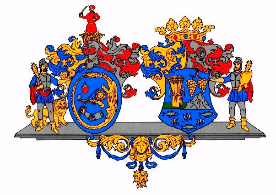 Hajdú-Bihar Vármegye ÖnkormányzatánakKözgyűléseKÖZGYŰLÉSI ELŐTERJESZTÉS9.Előterjesztő:Pajna Zoltán, a Közgyűlés elnökeTárgy:Tájékoztató Hajdú-Bihar Vármegye Önkormányzata hazai uniós forrásból megvalósuló projektjeinek előrehaladásáról Készítették:Czapp ZsuzsaErdősné Kovács EditHatvani IldikóSzabó MariannaSomlyai-Ozsváth Laura KatalinSzőnyi SándornéTerdikné Bene AnitaCsengeriné Fark BeátaCsonka Gábor Vas NándorVéleményező bizottság:Fejlesztési, Tervezési és Stratégiai BizottságTámogatási Szerződés azonosító száma:Támogatási Szerződés címe:TOP-5.1.1-15-HB1-2016-00001Hajdú-Bihar Megyei foglalkoztatási megállapodás, foglalkoztatási-gazdaságfejlesztési együttműködésTOP-5.1.2-16-HB1-2017-00001Foglalkoztatási együttműködések a Sárréti paktumterületenTOP-5.1.2-16-HB1-2017-00002Foglalkoztatási partnerség a Berettyóújfalui és Derecskei járásbanTOP-5.1.2-16-HB1-2017-00003Foglalkoztatási együttműködések a Dél-Nyírségi paktumterületenTOP-5.1.2-16-HB1-2017-00004Észak-Hajdúsági foglalkoztatási együttműködésTOP-1.2.1-15-HB1-2016-00020Magyar Szürkék Útja – kulturális tematikus útvonal Hajdú-Bihar megyébenTOP-1.5.1-20-2020-00013A 2021-27 tervezési időszak stratégiai és projektszintű előkészítése Hajdú-Bihar MegyébenTOP-5.3.2-17-HB1-2018-00001A hajdú hagyományok nyomábanTOP-5.3.2-17-HB1-2021-00002Együtt, közösségben Hajdú-BiharbanTOP_PLUSZ-3.1.1-21-HB1-2022-00001Hajdú-Bihar Megyei foglalkoztatási-gazdaságfejlesztési együttműködésTámogatási Szerződés azonosító száma:Támogatási Szerződés címe:EFOP-1.5.3-16-2017-00012 (konzorciumvezető: Komádi)Humán közszolgáltatások fejlesztése Komádiban és a környező településekenEFOP-1.5.3-16-2017-00043 (konzorciumvezető: Balmazújváros)Humán szolgáltatások fejlesztése Balmazújvárosban és térségébenEFOP-1.5.3-16-2017-00077 (konzorciumvezető: Nyíradony)Humán szolgáltatások fejlesztése a Nyíradonyi járásbanEFOP-1.5.3-16-2017-00121 (konzorciumvezető: Hajdúhadház)Humán szolgáltatások fejlesztése települések összefogásávalEFOP-1.5.3-16-2017-00010 (konzorciumvezető: Kaba)Humán közszolgáltatások fejlesztése Kabán és a környező településekenEFOP-1.5.3-16-2017-00014 (konzorciumvezető: Hajdúböszörmény)Humán szolgáltatások fejlesztése Hajdúböszörmény, Görbeháza,Újszentmargita, Újtikos és Folyás települések esetébenEFOP-1.5.3-16-2017-00017 (konzorciumvezető: Püspökladány)Humán szolgáltatások fejlesztése térségi szemléletben a püspökladányi konzorciumbanEFOP-1.5.3-16-2017-00021 (konzorciumvezető: Hajdúnánás)Humán szolgáltatások fejlesztése Hajdúnánáson és vonzáskörzetébenEFOP-1.5.3-16-2017-00023 (konzorciumvezető: Csökmő)Humán szolgáltatások fejlesztése a Csökmői konzorciumbanEFOP-1.5.3-16-2017-00024 (konzorciumvezető: Biharkeresztes)Humán szolgáltatás fejlesztése Biharkeresztesen és vonzáskörzetébenEFOP-1.5.3-16-2017-00057 (konzorciumvezető: Berettyóújfalu)Humán közszolgáltatások fejlesztése Berettyóújfalu és a környező településeinEFOP-1.5.3-16-2017-00058 (konzorciumvezető: Esztár)Humán szolgáltatások fejlesztése Esztár és környező településeinTámogatási Szerződés azonosító száma:Támogatási Szerződés címe:KEHOP-1.2.0-15-2016-00013Hajdú-Bihar Megyei Klímastratégia kidolgozása és Éghajlatváltozási Platform létrehozásaProjekt azonosítószámaProjekt elnevezéseKonzorcium-vezetőProjekt hatályos fizikai zárásaEFOP-1.5.3-16-2017-00010„Humán közszolgáltatások fejlesztése Kabán és a környező településeken”Kaba2022.12.31EFOP-1.5.3-16-2017-00014„Humán szolgáltatások fejlesztése Hajdúböszörmény, Görbeháza, Újszentmargita, Újtikos és Folyás települések esetében”Hajdúböszörmény2023.05.31.EFOP-1.5.3-16-2017-00017„Humán szolgáltatások fejlesztése térségi szemléletben a püspökladányi konzorciumban”Püspökladány2023.05.31.EFOP-1.5.3-16-2017-00021„Humán szolgáltatások fejlesztése Hajdúnánáson és vonzáskörzetében”Hajdúnánás2022.12.31.EFOP-1.5.3-16-2017-00023„Humán szolgáltatások fejlesztése a Csökmői konzorciumban”Csökmő2022.12.31.EFOP-1.5.3-16-2017-00024„Humán szolgáltatás fejlesztése Biharkeresztesen és vonzáskörzetében”Biharkeresztes2022.12.31.EFOP-1.5.3-16-2017-00057„Humán közszolgáltatások fejlesztése Berettyóújfalu és a környező településein”Berettyóújfalu2022.12.31.EFOP-1.5.3-16-2017-00058„Humán szolgáltatások fejlesztése Esztár és környező településein”Esztár2022.05.31.Pajna Zoltánelnök